1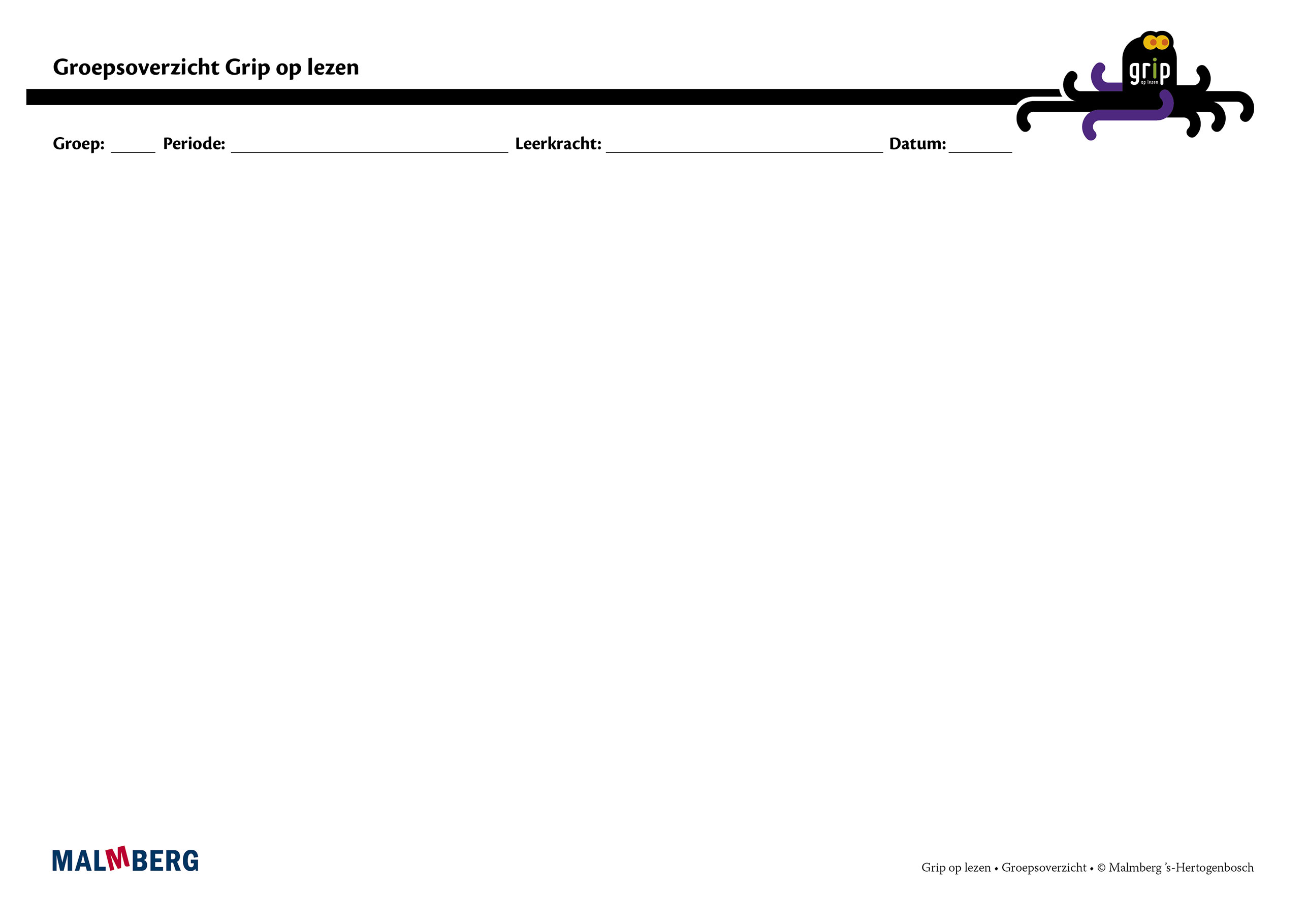 naam van het kindCito-toetsenCito-toetsenCito-toetsenCito-toetsenmethode-toetsenmethode-toetsenmethode-toetsenobservaties/gesprekkenobservaties/gesprekkenanalysedoelen/onderwijsbehoeftendoelen/onderwijsbehoeften* = leerling dyslexieCito LOVSCito technisch lezenCito drie minutenCito AVIGrip Toets Blok 1Grip Toets Blok 2Grip Toets Blok 3fluency, kennis van de wereld woordenschattaakgerichtheid, zelfstandigheid, motivatie, etc.1 instructie gevoeligdoelendidactisch en pedagogischonderwijsbehoeftenwat is nodig 
om doel(en) te bereiken?* = leerling dyslexieCito LOVSCito technisch lezenCito drie minutenCito AVIGrip Toets Blok 1Grip Toets Blok 2Grip Toets Blok 3fluency, kennis van de wereld woordenschattaakgerichtheid, zelfstandigheid, motivatie, etc.2 instructie afhankelijkdoelendidactisch en pedagogischonderwijsbehoeftenwat is nodig 
om doel(en) te bereiken?* = leerling dyslexieCito LOVSCito technisch lezenCito drie minutenCito AVIGrip Toets Blok 1Grip Toets Blok 2Grip Toets Blok 3fluency, kennis van de wereld woordenschattaakgerichtheid, zelfstandigheid, motivatie, etc.3 instructie onafhankelijkdoelendidactisch en pedagogischonderwijsbehoeftenwat is nodig 
om doel(en) te bereiken?  1        2        3        4        5        6        7        8        9      10      11      12      13      14      15      16      17      18      19      20      21      22      23      24      25      26      27      28      29      30      31      32      33      34      35      